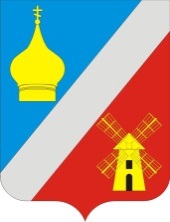 РОССИЙСКАЯ  ФЕДЕРАЦИЯРОСТОВСКАЯ ОБЛАСТЬ НЕКЛИНОВСКИЙ РАЙОНСОБРАНИЕ ДЕПУТАТОВ ФЕДОРОВСКОГО СЕЛЬСКОГО ПОСЕЛЕНИЯ____________________________________________________________________________                                                       РЕШЕНИЕОб отчете председателя Собрания депутатов – главы Федоровского сельского поселения о результатах его деятельности за 2023 год             Принято  Собранием депутатов                                               «19» марта 2024 годаВ соответствии со статьями 35, 36 Федерального закона от 06.10.2003 года № 131 - ФЗ «Об общих принципах организации местного самоуправления в Российской Федерации,  Уставом Федоровского сельского поселения, заслушав отчет председателя Собрания депутатов  - главы Федоровского сельского поселения о результатах его деятельности за 2023 год, Собрание депутатов Федоровского сельского поселения                                                РЕШИЛО:1.  Утвердить отчет председателя Собрания депутатов - главы Федоровского сельского  поселения о результатах его деятельности за 2023 год согласно приложению.	2.    Признать деятельность председателя Собрания депутатов - главы Федоровского сельского поселения  за 2023 год удовлетворительной.	3.  Настоящее решение вступает в силу со дня его принятия, и подлежит размещению на официальном сайте Администрации Федоровского сельского поселения в сети Интернет.		4.  Контроль за исполнением  настоящего  решения возложить на комиссию по вопросам   местному самоуправлению и охране общественного порядка (председатель-Никитина Г.В.).Председатель Собрания депутатов – Глава Федоровского сельского поселения		            С.А. Слинько  село Федоровка  «19» марта  2024 года  № 100Приложениек решению Собрания депутатов Федоровского сельского поселения                  «Об отчете председателя Собрания депутатов - главы  Федоровского сельского поселения о результатах  его деятельности за 2023 год»ОТЧЕТПРЕДСЕДАТЕЛЯ СОБРАНИЯ ДЕПУТАТОВ - ГЛАВЫФЕДОРОВСКОГО СЕЛЬСКОГО ПОСЕЛЕНИЯ                                                 О РЕЗУЛЬТАТАХ ЕГО ДЕЯТЕЛЬНОСТИЗА 2023 ГОДУважаемые депутаты, уважаемые приглашенные!В соответствие с Уставом Федоровского сельского поселения и Регламентом Собрания депутатов на рассмотрение выносится отчет о деятельности за 2023 год.Представительная и исполнительная власть в равной степени ответственна за развитие территории. Здесь общие интересы, которые совместно решаются с учетом мнения населения. Любая деятельность, как вы знаете, начинается с планирования. В Представительном органе - это  важная составляющая часть работы Собрания депутатов. Планирование позволяет определить направления, цели, задачи и конкретные результаты.План работы на год принимался на год в форме решения Собрания депутатов. Решения размещены на сайте администрации  в разделе «Собрание депутатов Федоровского сельского поселения».В плане работы отражены вопросы, обязательные к рассмотрению в соответствии с законодательством (принятие и исполнение бюджета района, отчеты о деятельности главы Регламент обязывает субъектов правотворческой инициативы представлять проекты решений в Собрание депутатов не позднее, чем за семь дней до дня проведения очередного заседания. Это позволяет к установленному сроку тщательно подготовить вопрос и максимально эффективно рассмотреть его на заседании комиссии. Документы, поступившие в Собрание депутатов с нарушением сроков серьезно затрудняют работу депутатского корпуса и Прокуратуры района, которая проводит их экспертизу. В этом плане есть пожелание должностным лицам администрации, инициирующим внесение проектов решений повысить ответственность в подготовке документов.  Поступившие предложения рассматриваются, формируются, уточняются формулировки,  и, как правило, включаются в соответствующий раздел плана работы параллельно с обязательными вопросами. Последним разделом плана работы является оргработа, где прописываются мероприятия, намеченные к исполнению в текущем году. Это и учеба с депутатами, информационные часы, работа в избирательных округах, обмен опытом работы  депутатов, и другие.На стадии реализации плана в него вносятся изменения и дополнения.          Конкретные даты созывов очередных  заседаний постоянных комиссий, повестки дня, отражаются в распоряжениях Председателя Собрания депутатов - главы  Федоровского с/п.Вопросы, отнесенные к компетенции Представительного органа, выносятся на рассмотрение очередных и внеочередных заседаний Собрания депутатов.Очередные сессии созываются Председателем Собрания депутатов - главой Федоровского с/п и проводятся в соответствии с Регламентом, по мере необходимости, но не реже одного раза в три месяца.В 2023 году было проведено 9 заседаний Собрания депутатов 5 созыва и столько же заседаний постоянных комиссий. То есть заседания проводились практически ежемесячно. Принятию решения на сессии предшествовало активное обсуждение проектов решений на заседаниях постоянных комиссий, с приглашением всех заинтересованных в решении вопроса лиц.В Представительном органе создано, как вы знаете,5 постоянных комиссий, контролирующих ход принятия решений Собрания депутатов.Согласно Регламента и Устава  присутствие на заседаниях Собрания и постоянных комиссий стало одной из основных обязанностей депутата. И хотя Представительный орган сформирован из 10 депутатов, средняя явка на заседаниях сессий была на уровне - 75,5 %.2023 год прошел в условиях непростого финансового положения, вызванного как мы знаем кризисом в экономике. В данной ситуации роль Представительного органа заключалась в формировании и постоянном совершенствовании необходимой для развития поселения  правовой и финансово - экономической базы.Рассматриваются вопросы, касающиеся наполнения доходной части бюджетов нужно сказать, что депутаты ответственно подходят к этому вопросу, хотя это и непросто.Участие населения в обсуждении проектов правовых актов на публичных слушаниях явилось также одним из наиболее активных способов взаимодействия представительной власти района с населением.В соответствии с Уставом  и Регламентом Собрания депутатов на публичные слушания были вынесены проект Устава, проект решения Собрания депутатов о внесении в него изменений, проект бюджета. В связи с открытостью, прозрачностью и широким информированием жителей поселения, в публичных слушаниях принимали участие от 90 и более человек, что позволило учесть мнение жителей при принятии решений по таким важным вопросам организации местного самоуправления в Федоровском сельском поселении. По итогам проведения публичных слушаний подготовлены  и оформлены протоколы в соответствии с Регламентом Собрания депутатов и Положением «О порядке проведения публичных слушаний в Неклиновском районе». В прошедшем году Представительным органом особое внимание также уделялось и районной бюджетно - экономической политике, которая была направлена на повышение благосостояния жителей района, сохранения  благоприятной социальной среды и экономической стабильности в районе. Одной из главных задач стало поддержание сбалансированности бюджета района и разумной политики сдерживания расходов. В этом направлении в 2023 году рассмотрено и принято 12 решений Собрания депутатов  о внесении изменений в бюджет поселения, межбюджетные отношения и бюджетный процесс.	Безусловно, ключевыми вопросами, рассматриваемыми Собранием депутатов являются вопросы утверждения бюджета  и отчет о его исполнении. Всего в 2023 году Представительным органом  рассмотрено  и принято 36 решений Собрания депутатов.Вносились изменения в прогнозный план (программу) приватизации, принято, в перечень имущества. Сегодня велика роль в создании нормативно - правовой базы, ориентированной на реализацию положений Федерального Закона от 06.10.2003г. № 131- ФЗ «Об общих принципах организации местного самоуправления в Российской Федерации». Это серьезная кропотливая и очень ответственная работа, требующая глубокого понимания сути разрабатываемого документа его юридических основ. 	В целях приведения в соответствие с изменениями действующего законодательства, Собранием депутатов принято решение от 25 декабря 2023 года о проекте решения о внесении изменений в Устав.В соответствии с требованиями законодательства по регистрации муниципальных правовых актов в 2023 году Собранием депутатов осуществлялась работа по подготовке и представлению муниципальных правовых актов, принятых Представительным органом для включения их в реестр нормативных правовых актов поселения. Но нужно сказать, что контроль все же строится по принципу «контроль не ради контроля, а ради повышения эффективности в работе» и определения степени эффективности действия правового акта и причин, затрудняющих его исполнение, а также необходимости принятия мер к обеспечению его реализации. В соответствии с приказом  Генерального прокурора Российской Федерации «Об организации прокурорского надзора за законностью нормативных правовых актов органов государственной власти субъектов Российской Федерации и органов местного самоуправления» все нормативные правовые акты направляются перед рассмотрением на заседании Собрания депутатов в Прокуратуру Неклиновского района для проверки на предмет соответствия действующему законодательству. В случае поступления предложений или замечаний от прокурора, они обсуждаются депутатами на заседании постоянных комиссий и при необходимости вносятся в проект решения. За отчетный период по результатам изучения проектов решений, нарушения федерального и областного законодательства, несоблюдения правил юридической техники, а также коррупциогенных факторов прокуратурой не выявлено.В целом все принятые нормативные правовые акты Собрания депутатов   соответствовали установленному законодательству и претензий ни с какой стороны не поступало.Перед рассмотрением на заседаниях Собрания депутатов проектов решений, Прокурором Неклиновского района направлялись в адрес Собрания депутатов заключения о проведенной прокуратурой экспертизе.Что же удалось выполнить из наказов в 2022-2023 году в рамках районных полномочий за счет средств районного бюджета.	Необходимо отметить, что проблем еще хватает и мы будем безусловно с ними работать и по мере возможности выполнять. Много еще вопросов стоит на контроле, много вопросов заявлено в разные министерства, много вопросов уже получают положительное одобрение и в течении 2024- 2025 года будут находиться на исполнении. Работа не останавливается. Следует выделить, что направления работы совместно с администрацией  выбраны правильно. Велась также большая работа по рассмотрению письменных обращений, встреч и отчетов перед избирателями в  соответствии с Федеральным законом от 02.05.2006г.  № 59 - ФЗ «О порядке рассмотрения обращений граждан российской Федерации». За данный период поступило 5 обращений, направленных в мой адрес. На все обращения были даны детальные разъяснения  в соответствии с установленным законодательством, решены многие вопросы и оказана практическая помощь.Для успешного решения вопросов в  сельских поселениях, должен сохраняться тандем главы и депутатского корпуса - это самое главное.Сегодня есть положительные отзывы об Общероссийском приеме граждан, в котором мы все принимали участие. Такое привлечение жителей к совместной работе, консолидирует усилия всех слоев местного сообщества и информирует население о том, как можно добиться положительных результатов.	В целях урегулирования важнейших вопросов жизнедеятельности района, я принимал участие в планерных аппаратных совещаниях, проводимых главой администрации района. По итогам совещаний давались конкретные поручения с указанием сроков их исполнения.Главное достояние нашего поселения - это люди.  Считаю, что их труд должен получать соответствующую оценку и поощряться, чтобы они были примером в этом и для других. Таких в поселении немало и о них мы стараемся не забывать.В 2024 году нам предстоит закрепить все положительные тенденции года ушедшего. Это значит совершенствовать законодательство, которое способствует развитию ведущих отраслей района и, конечно, экономики, укреплять позиции социальной защищенности жителей нашего поселения. Основными направления работы Собрания депутатов Федоровского сельского поселения в 2024 году будут являться:- решение вопросов социальной политики;- создание условий для экономического роста в районе;	- решение задач в деятельности ЖКХ и капитального ремонта объектов;- приведение муниципальных правовых актов в соответствие с изменениями действующего законодательства; - совершенствование осуществления контрольных функций  и другие направления.	В заключение хочу сказать спасибо депутатам, жителям за участие в жизни поселения.Убежден, что совместно мы сможем реализовать намеченные планы, если каждый из нас будет вносить свой посильный вклад в развитие поселения, то Всем нам станет жить лучше и комфортнее.Выражаю слова благодарности нашему районному руководству, руководителям организаций и предприятий, индивидуальным предпринимателям, за поддержку и помощь в решении проблем нашего поселения.Желаю Всем Вам крепкого здоровья, счастья, благополучия и процветания!Спасибо за внимание!С уважением Слинько С.А.